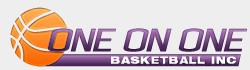 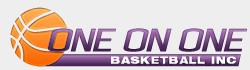 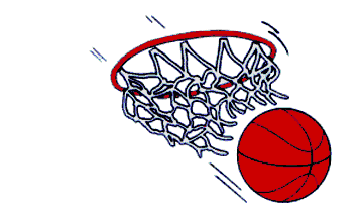 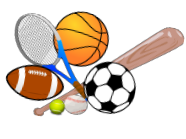     Mercymount Country Day School  Summer Camps 2023 “ Multi-Spor t” CampJuly 31-August 4 (Monday – Friday)9:00 a.m. – 2:00 p.m.* early drop off at 8:30amBoys and Girls Ages 5-13$210.00*Early drop off (8:30) and extended care (until 4:00 available at a small fee)Multi-Sport Camp! Kickball, Dodgeball, Wiffle Ball, Basketball, Capture the Flag, Soccer and More! Campers will enjoy a variety of fun games and competitions!*Lunch, beverages, and snacks will be available for purchase. Some activities may be outdoors.Summer Hoops CampAugust 7-11 (Monday – Friday)9:00 a.m. – 2:00 p.m.* early drop off at 8:30amBoys and Girls Ages 5 - 13$210.00*Early drop off (8:30) and extended care (until 4:00 available at a small fee ) * Campers separated by age and ability* Our traditional Summer Hoops camp will emphasize the fundamentals of basketball while having fun in an ALL NEW format! Our experienced coaches will teach campers passing techniques, proper shooting form and defense.Includes: daily Skill Stations, more Scrimmage time to enhance learned skills, and Individual Skills Competitions.Staffed by: Coach Frank, Coach Lisa, and Coach Evan*All campers receive a free T-shirt. *Lunch, Snacks and beverages will be available for purchase.CHILDS NAME_____   _   _   _   _   _   _   _   _	_   _   _   _   _   __   _   _   _   _   _   _   _   _   _   _   _   _   _   _   _   _   _   _   _   _AGE:___   ____   _   _   _   _   _   _ ADDRESS: _______   _   _   _   _   _   _   _   _   _   _   _   _   _   _     __   _   _   _   _   _   _   _   _   _   _   _   _   _CITY__    _   _   _	__   _   _   _   _   _ STATE______ 	PARENT: ______   _   _   _   _   _   _	_   _   _   _   _   _   _   _     PHONE:____   _   _   _   _   _   _EMAIL:_____   _   _   _	_   _   __   ____   _   _   _   _   _   _   _ 	PAYMENT ENCLOSED$ _______   _   _   _ ADULT SHIRT SIZE (PLEASE CIRCLE ONE) YM YL  S  M  L  XL 	Camp: Multi-Sport  or Summer Hoops CampTO ENROLL: Please send completed form along with check MADE PAYABLE TO: One on One Basketball MAIL TO: Frank Luca 127 Swan Road Smithfield RI  02917. Multi-camp and Sibling discounts available.	2023Register online at http://providence-rhode-island.1on1basketball.com/Contact Frank Luca at Frank@1on1basketball.com or call 401-639-0814 with any questions